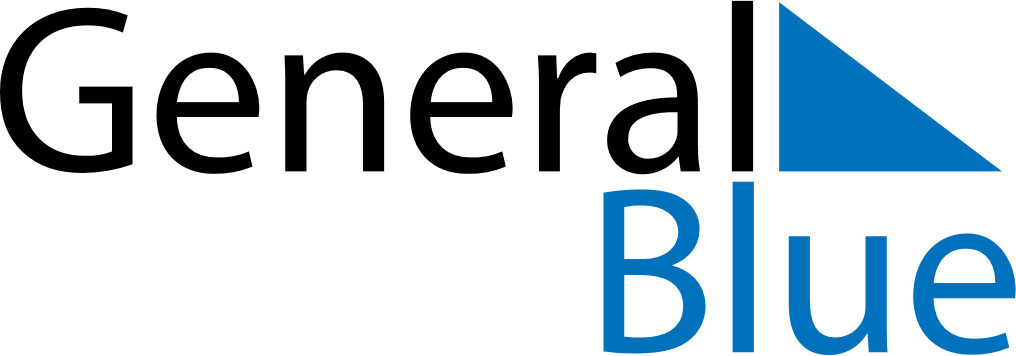 January 2024January 2024January 2024January 2024January 2024January 2024Bear Creek, Alaska, United StatesBear Creek, Alaska, United StatesBear Creek, Alaska, United StatesBear Creek, Alaska, United StatesBear Creek, Alaska, United StatesBear Creek, Alaska, United StatesSunday Monday Tuesday Wednesday Thursday Friday Saturday 1 2 3 4 5 6 Sunrise: 10:01 AM Sunset: 3:59 PM Daylight: 5 hours and 57 minutes. Sunrise: 10:01 AM Sunset: 4:00 PM Daylight: 5 hours and 59 minutes. Sunrise: 10:00 AM Sunset: 4:02 PM Daylight: 6 hours and 1 minute. Sunrise: 10:00 AM Sunset: 4:04 PM Daylight: 6 hours and 3 minutes. Sunrise: 9:59 AM Sunset: 4:05 PM Daylight: 6 hours and 6 minutes. Sunrise: 9:58 AM Sunset: 4:07 PM Daylight: 6 hours and 8 minutes. 7 8 9 10 11 12 13 Sunrise: 9:57 AM Sunset: 4:09 PM Daylight: 6 hours and 11 minutes. Sunrise: 9:56 AM Sunset: 4:10 PM Daylight: 6 hours and 14 minutes. Sunrise: 9:55 AM Sunset: 4:12 PM Daylight: 6 hours and 17 minutes. Sunrise: 9:54 AM Sunset: 4:14 PM Daylight: 6 hours and 20 minutes. Sunrise: 9:53 AM Sunset: 4:16 PM Daylight: 6 hours and 23 minutes. Sunrise: 9:52 AM Sunset: 4:18 PM Daylight: 6 hours and 26 minutes. Sunrise: 9:50 AM Sunset: 4:21 PM Daylight: 6 hours and 30 minutes. 14 15 16 17 18 19 20 Sunrise: 9:49 AM Sunset: 4:23 PM Daylight: 6 hours and 33 minutes. Sunrise: 9:47 AM Sunset: 4:25 PM Daylight: 6 hours and 37 minutes. Sunrise: 9:46 AM Sunset: 4:27 PM Daylight: 6 hours and 41 minutes. Sunrise: 9:44 AM Sunset: 4:29 PM Daylight: 6 hours and 45 minutes. Sunrise: 9:43 AM Sunset: 4:32 PM Daylight: 6 hours and 49 minutes. Sunrise: 9:41 AM Sunset: 4:34 PM Daylight: 6 hours and 53 minutes. Sunrise: 9:39 AM Sunset: 4:37 PM Daylight: 6 hours and 57 minutes. 21 22 23 24 25 26 27 Sunrise: 9:37 AM Sunset: 4:39 PM Daylight: 7 hours and 1 minute. Sunrise: 9:35 AM Sunset: 4:41 PM Daylight: 7 hours and 6 minutes. Sunrise: 9:33 AM Sunset: 4:44 PM Daylight: 7 hours and 10 minutes. Sunrise: 9:31 AM Sunset: 4:46 PM Daylight: 7 hours and 15 minutes. Sunrise: 9:29 AM Sunset: 4:49 PM Daylight: 7 hours and 19 minutes. Sunrise: 9:27 AM Sunset: 4:52 PM Daylight: 7 hours and 24 minutes. Sunrise: 9:25 AM Sunset: 4:54 PM Daylight: 7 hours and 29 minutes. 28 29 30 31 Sunrise: 9:23 AM Sunset: 4:57 PM Daylight: 7 hours and 33 minutes. Sunrise: 9:21 AM Sunset: 4:59 PM Daylight: 7 hours and 38 minutes. Sunrise: 9:18 AM Sunset: 5:02 PM Daylight: 7 hours and 43 minutes. Sunrise: 9:16 AM Sunset: 5:05 PM Daylight: 7 hours and 48 minutes. 